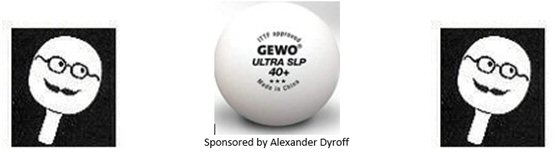 PTS-60 järjestää SPTL:n luvalla pöytätenniksen  VETERAANIEN JOUKKUE-SM-KILPAILUTRuskeasuon Urheiluhallissa Helsingissä lauantaina 13.11.2021 alkaen klo 10.00.Kilpailuluokat miehille ja naisille.40v-joukkue		(1981 tai ennen syntyneet) 50v-joukkue		(1971 tai ennen syntyneet) 60v-joukkue		(1961 tai ennen syntyneet) 70v-joukkue		(1951 tai ennen syntyneet) 	80v-joukkue		(1941 tai ennen syntyneet) 	90v-joukkue		(1931 tai ennen syntyneet)Joukkueottelut pelataan 2-henkisin joukkuein paras viidestä ottelusta. Nelinpelissäsaa käyttää kolmatta ja neljättä pelaajaa. Kaikki luokat pelataan cup-systeemillä.Jos seura osallistuu useammalla joukkueella samaan luokkaan, sen on ilmoittautumisenyhteydessä nimettävä ykkösjoukkuetta lukuun ottamatta kaikkien joukkueiden pelaajat.Pelaajilla on oltava voimassa oleva lisenssi.Joukkueet vastaavat tuomaritehtävistään semifinaaleita ja loppuotteluita lukuun ottamatta.Luokka pelataan, jos joukkueita on vähintään kaksi.Pallo 			Gevo Ultra SLP 40+ *** valkoinen.Kilpailumaksut	30 euroa/joukkue.Osallistumismaksut ennakkoon viimeistään 10.11.2021 tilillemme FI18 8000 2236 8705 89Ilmoittautumiset	Lauantaihin 31.10.2021 mennessä.			Kilpailuun ilmoittautuminen tästäIlmoittautuneet löytyvät täältä			Leikkuripäivä to 28.10.2021Tiedustelut		esko.lemettila@luukku.com puh. 050-4696375  Suositus, sähköpöstiArvonta		Arvonta  4.11.2021 Savelantie 3, Helsinki.			Arvonnat ja aikataulut ovat nähtävissä SPTL:n nettisivulla.Kilpailujohto		PTS-60 r.y:n johtokunta. Ylituomari Lauri Miettinen			    TERVETULOA 60+1v JUHLAKISAT   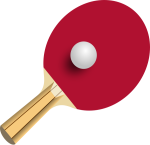 